Promouvoir une attractivité durable et collective des parcs d’activités normandsRéponse à l’AMI pour la labellisation RSE des parcs d’activités Normandie ReSponsablE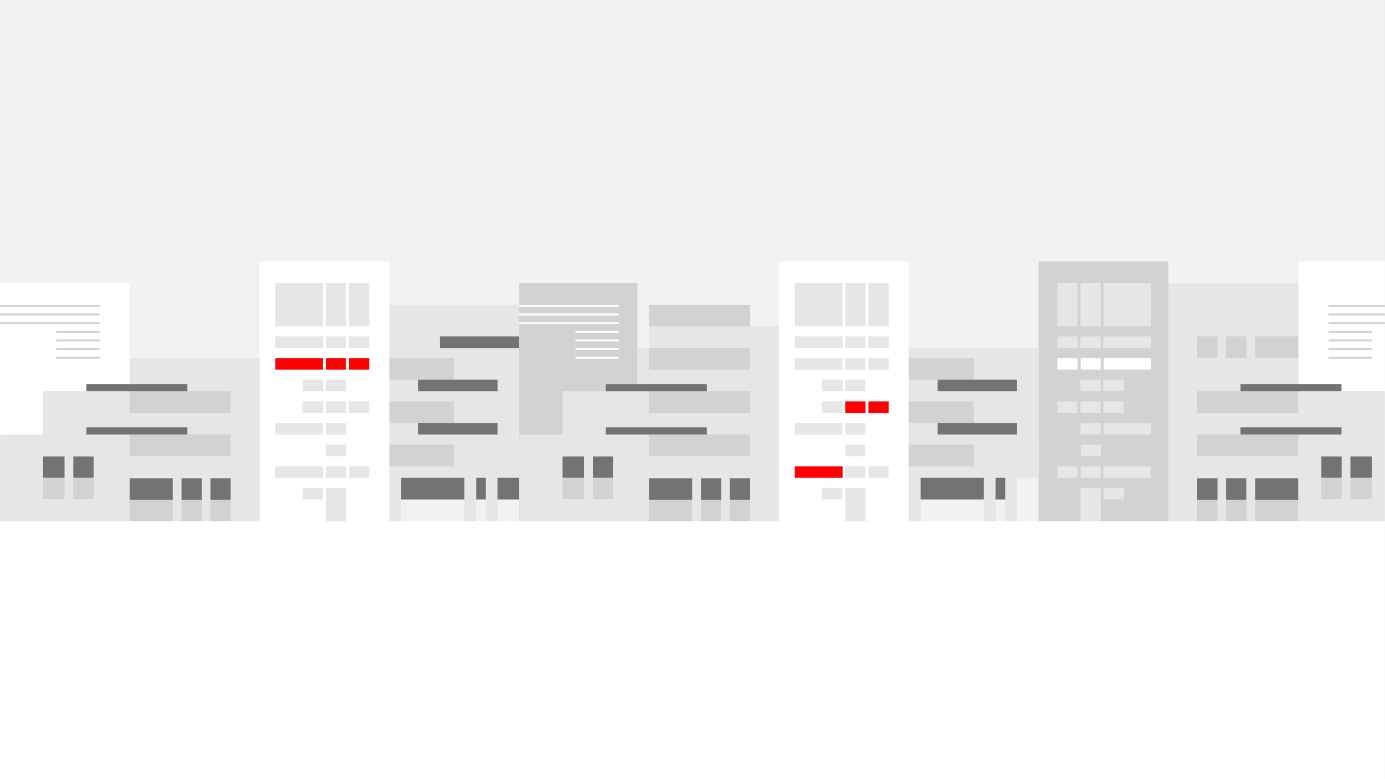 Juin 2022Nom de la structureNom du parc d’activités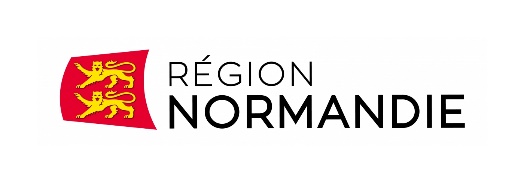 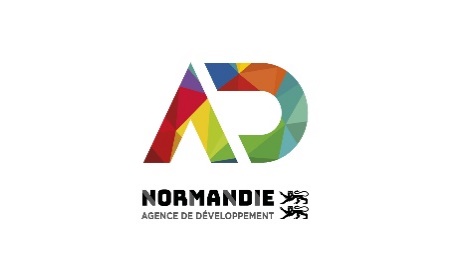 Contexte de l’AMILa Région Normandie et l’AD Normandie lancent un deuxième appel à manifestation d’intérêt (AMI) pour s’inscrire dans la démarche de labellisation parc d’activités NORMANDIE ReSponsablE. Ce Label fait suite au point 34 du Plan Normandie Relance pour la structuration de l’offre de parcs d’activités, adossée à un développement économique inclusif et raisonné. Dans un contexte de réindustrialisation et de relocalisations, la Région Normandie souhaite ainsi augmenter l’attractivité de ses parcs d’activités en valorisant leur haute qualité de service, notamment en matière d’infrastructures numériques, de mobilité et de responsabilités sociales et environnementales.Calendrier de l’AMIL’AMI est ouvert du 30 mai 2022 au 30 juin 2022 minuit.Les dossiers sélectionnés bénéficieront d’un accompagnement pour préciser leur stratégie RSE, avant dépôt d’un dossier finalisé de candidature au Label.Les dossiers feront l’objet d’une évaluation par le jury avec visite sur place et soutenance orale.Objectifs du labelLa raison d’être de ce label est donc de promouvoir les actions ambitieuses et exemplaires des parcs d’activités normands sur les enjeux sociaux, environnementaux et de développement du territoire, pour en faire un nouvel outil d’attractivité sur le plan national et international.Le label RSE se décline en 3 volets adaptés aux réalités des parcs d’activités en Normandie :le volet social, qui vise à favoriser le bien-être au travail et l’inclusion par des services et espaces communs de qualité ; le volet environnemental, qui vise à inscrire les parcs d’activités dans une démarche de transition écologique et énergétique ; le volet de la gouvernance et de l’animation, qui veille à encourager un dialogue permanent au sein des parcs d’activités, pour développer les synergies entre acteurs économiques.Le cadre de référence co-construit prend en compte le positionnement des parcs d’activités sur 12 aspects clés de leur responsabilité sociétale : L’optimisation du foncier ;La transition énergétique ;La préservation de l’environnement ;La gestion des déchets ;Le bien-être au travail ;L’inclusion ;La promotion de l’emploi ;La montée en compétences des salariés ;La concertation et le dialogue entre parties prenantes ;La mobilité et l’accessibilité ;La transition numérique ;Le développement territorial.Critères d’éligibilitéCet AMI, et in fine le label RSE, s’adresse aux structures compétentes de la Normandie, sur les parcs d’activités situés sur le territoire de la Région Normandie. Les structures éligibles sont :les gestionnaires de parcs d’activités de type EPCI ;les concessionnaires de parcs d’activités de type SEM-SPL ;les associations et club d’entreprises à l’échelle d’un parc d’activité.Le projet de labellisation doit être reconnu et intégré à la stratégie de l’EPCI correspondant.Les réponses regroupant plusieurs structures seront appréciées par le jury.La ou les structures répondantes peuvent présenter un parc d’activités pilote en termes de RSE, quelle que soit sa phase d’avancement : parc en création, requalification ou extension.Seuls les dossiers complets, dont tous les champs ont été renseignés, seront étudiés pour la phase d’accompagnement.Structures candidatesPersonne contact à l’EPCI correspondant pour le dossier de candidatureDescription du parc d’activités que vous souhaitez labelliserVolet environnementalS’inscrire dans une démarche de transition écologique et énergétiqueAspect optimisation du foncier, des bâtiments et infrastructuresAspect transition énergétiqueAspect préservation de l’environnementAspect gestion des déchetsVolet socialFavoriser le bien-être au travail et l’inclusion par des services et espaces communs de qualitéAspect équipements, infrastructures et services pour le bien-être au travailAspect inclusionAspect promotion de l’emploiAspect montée en compétences des salariés et usagers du parc d’activitésVolet gouvernance et animationEncourager un dialogue permanent au sein des parcs d’activités, pour développer les synergies entre acteurs économiquesAspect concertation et dialogue entre parties prenantes du parc d’activitésAspect mobilité et accessibilitéAspect transition numériqueAspect développement territorialEPCIStructure AStructure BStructure CStructure DNomReprésentant (nom, prénom et fonction)Adresse de la structurePersonne contactEPCI correspondantAdresseNom PrénomFonctionTéléphoneMailParc d’activitésNom du parc d’activitésDépartementCommune(s) d’implantationDate de créationPhaseVocationNombre d’entreprises installéesNombre d’employésDescription synthétiqueQuelles sont vos actions mises en place ?Quelles sont vos ambitions à horizon 3 ans ?Quelles sont vos actions mises en place ?Quelles sont vos ambitions à horizon 3 ans ?Quelles sont vos actions mises en place ?Quelles sont vos ambitions à horizon 3 ans ?Quelles sont vos actions mises en place ?Quelles sont vos ambitions à horizon 3 ans ?Quelles sont vos actions mises en place ?Quelles sont vos ambitions à horizon 3 ans ?Quelles sont vos actions mises en place ?Quelles sont vos ambitions à horizon 3 ans ?Quelles sont vos actions mises en place ?Quelles sont vos ambitions à horizon 3 ans ?Quelles sont vos actions mises en place ?Quelles sont vos ambitions à horizon 3 ans ?Quelles sont vos actions mises en place ?Quelles sont vos ambitions à horizon 3 ans ?Quelles sont vos actions mises en place ?Quelles sont vos ambitions à horizon 3 ans ?Quelles sont vos actions mises en place ?Quelles sont vos ambitions à horizon 3 ans ?Quelles sont vos actions mises en place ?Quelles sont vos ambitions à horizon 3 ans ?